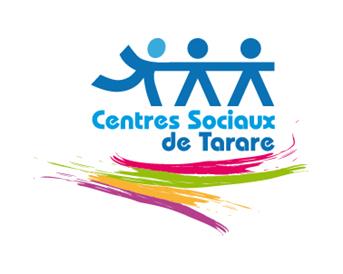 CENTRES SOCIAUX DE TARARECENTRES SOCIAUX DE TARARECENTRES SOCIAUX DE TARAREDossier d’inscription crèche familiale et collective.Dossier d’inscription crèche familiale et collective.Dossier d’inscription crèche familiale et collective.Dossier d’inscription crèche familiale et collective.DATE D'ENTREE A LA CRECHE : __________________DATE D'ENTREE A LA CRECHE : __________________DATE D'ENTREE A LA CRECHE : __________________DATE D'ENTREE A LA CRECHE : __________________NOM ET PRENOM DE L'ENFANT :NOM ET PRENOM DE L'ENFANT :NOM ET PRENOM DE L'ENFANT :Adresse complète des parents : Adresse complète des parents : Adresse complète des parents : Date de naissance :Date de naissance :N° TELEPHONE DOMICILE : _____________________________N° TELEPHONE DOMICILE : _____________________________N° TELEPHONE DOMICILE : _____________________________N° TELEPHONE DOMICILE : _____________________________N° TELEPHONE DOMICILE : _____________________________NB enfants à charge : NB enfants à charge : N° TEL. PORTABLEN° TEL. PORTABLEPère/Mère :Père/Mère :ADRESSE MAIL : __________________________________________ADRESSE MAIL : __________________________________________ADRESSE MAIL : __________________________________________ADRESSE MAIL : __________________________________________ADRESSE MAIL : __________________________________________N° ALLOCATAIRE : N° ALLOCATAIRE : CAISSE D'AFFILIATION : CAISSE D'AFFILIATION : Pour les allocataires MSA, merci de préciser votre numéro de Sécurité Sociale : Pour les allocataires MSA, merci de préciser votre numéro de Sécurité Sociale : Pour les allocataires MSA, merci de préciser votre numéro de Sécurité Sociale : Pour les allocataires MSA, merci de préciser votre numéro de Sécurité Sociale : Pour les allocataires MSA, merci de préciser votre numéro de Sécurité Sociale : Pour les allocataires MSA, merci de préciser votre numéro de Sécurité Sociale : PIECES A FOURNIR : PIECES A FOURNIR : * Attestation Responsabilité Civile au nom de l'enfant* Attestation Responsabilité Civile au nom de l'enfant* Attestation Responsabilité Civile au nom de l'enfant* Attestation Responsabilité Civile au nom de l'enfant* Certificat d'admission fait par votre médecin traitant* Certificat d'admission fait par votre médecin traitant* Certificat d'admission fait par votre médecin traitant* Certificat d'admission fait par votre médecin traitant* Carnet de santé (photocopie des vaccinations)* Carnet de santé (photocopie des vaccinations)* Carnet de santé (photocopie des vaccinations)* Carnet de santé (photocopie des vaccinations)* Fiche médicale complétée * Fiche médicale complétée * Coupon attestant la prise de connaissance du règlement de fonctionnement* Coupon attestant la prise de connaissance du règlement de fonctionnement* Coupon attestant la prise de connaissance du règlement de fonctionnement* Coupon attestant la prise de connaissance du règlement de fonctionnement* Coupon attestant la prise de connaissance du règlement de fonctionnement* Coupon attestant la prise de connaissance du règlement de fonctionnement* Justificatif de domicile* Justificatif de domicile*Fiche habitude de vie*Fiche habitude de vie* Coupon crème pour le change* Coupon crème pour le change* Coupon crème pour le change